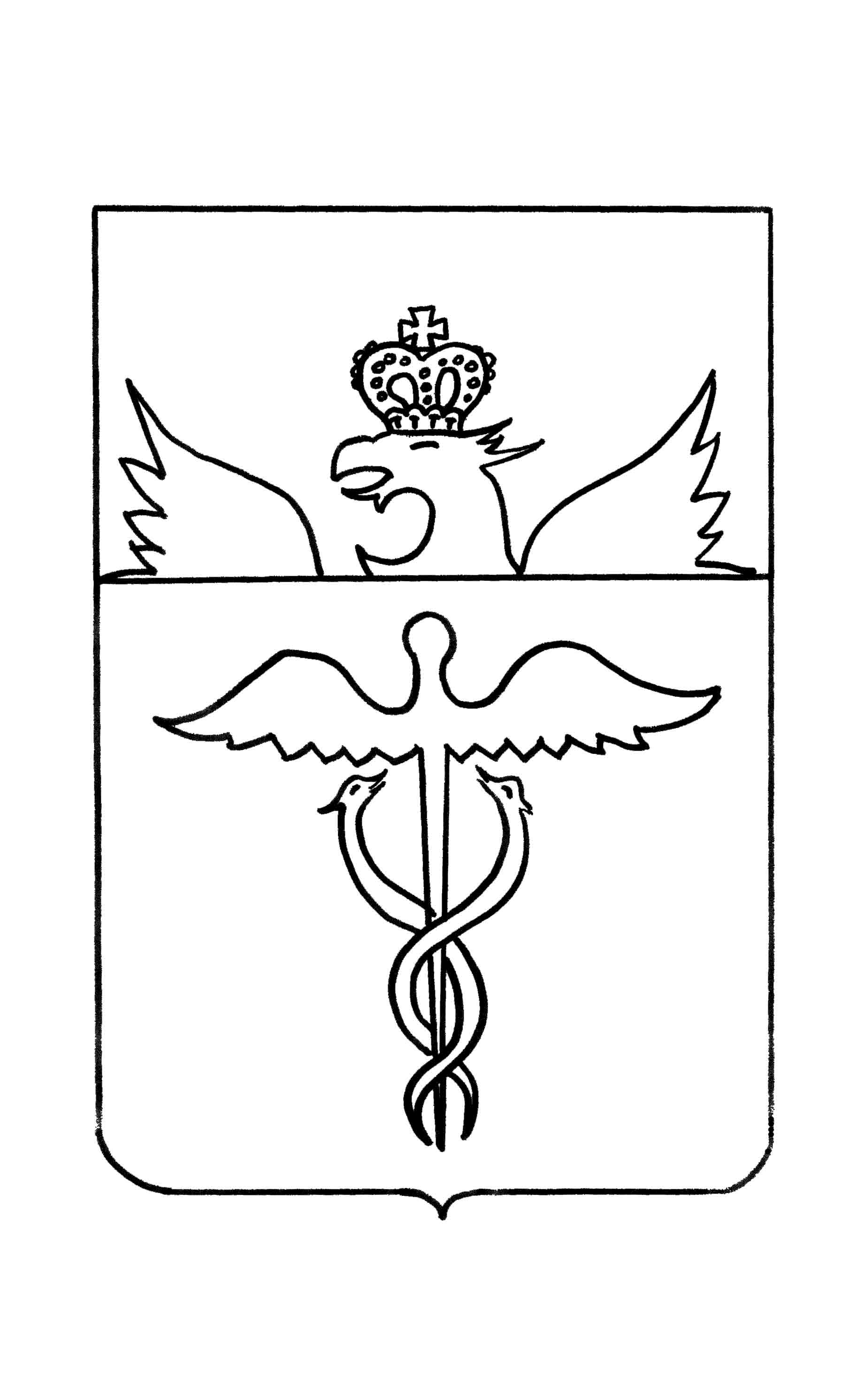    Администрация Филиппенковского сельского поселения Бутурлиновского муниципального района Воронежской области                 ПОСТАНОВЛЕНИЕот   01 ноября   2022 г                     № 64с. Филиппенково        В соответствии с положением « О бюджетном процессе в Филиппенковском сельском поселении», утвержденным решением Совета народных депутатов Филиппенковского сельского поселения от 27.12.2021 года № 49  пункта 38.2статьи 38 «Прогноз социально-экономического развития Филиппенковского сельского поселения» раздела 5 «Составление проекта бюджета», администрация Филиппенковского сельского поселения ПОСТАНОВЛЯЕТ1.  Одобрить прогноз социально-экономического развития Филиппенковского сельского    поселения  Бутурлиновского муниципального района  Воронежской области на 2022год  и на  плановый период 2023 - 2024 годов.  2.  Внести на рассмотрение в Совет народных депутатов Филиппенковского сельского       поселения  проект  бюджета Филиппенковского сельского поселения           Бутурлиновского муниципального района на 2022 год и на плановый период 2023 - 2024 годов.Глава Филиппенковского сельского поселения                          С.И. Вараксина ПРОГНОЗ СОЦИАЛЬНО – ЭКОНОМИЧЕСКОГО РАЗВИТИЯ ФИЛИППЕНКОВСКОГО СЕЛЬСКОГО ПОСЕЛЕНИЯ НА 2023 ГОД И ПЛАНОВЫЙ ПЕРИОД 2024-2025 ГОДОВПрогноз социально-экономического развития Филиппенковского сельского поселения на 2023 год и плановый период 2024-2025 разработан на основании анализа развития экономики территории за последние два года, ожидаемых результатах социально-экономического развития в 2022году.При разработке прогноза выявлены и исследованы факторы, влияющие на развитие экономики поселения. К таким факторам отнесены: состояние и структура объектов муниципальной собственности, наличие и распределение трудовых ресурсов, демографические изменения, развитие субъектов малого предпринимательства.План развития ориентирован на  рациональное использование имеющегося потенциала и местных возможностей: экономической базы, социальной сферы, земельных и водных ресурсов. Социально-экономическое развитие Филиппенковского сельского поселения в 2023-2024 годах будет осуществляться на фоне дальнейшего снижения численности населения.Филиппенковское сельское поселение – имеет в своем составе четыре сельских населенных пункта: село Филиппенково, село Масычево, село Елизаветино и село Патокино. Общая площадь муниципального образования – 143,04 кв.км.В селе Филиппенково находится 389 домохозяйств, в селе Масычево – 90 домохозяйств, в селе Елизаветино- 250 домохозяйств и селе Патокино -156 домохозяйств.                                          Демографическая ситуация.                Демографическая ситуация в прогнозируемые годы будет характеризоваться дальнейшим снижением численности населения  за счет естественной убыли в следствии превышения показателя смертности над рождаемостью.                                            Численность населенияВ 2023году прогнозируется уменьшение численности населения на 26 человек или на 3,4% по сравнению с оценкой 2022 года. В 2024 году численность населения уменьшится на 20 человека или  на 3,1 % по отношению к 2022году. В 2025 году численность населения уменьшится на 20 человека или на 3,1 % по сравнению с 2022 годом. Основными причинами сокращения населения остаются низкая рождаемость вследствие определенных экономических и социально-исторических причин, а также снижение продолжительности жизни населения.Промышленность.В Филиппенковском сельском поселении открытие какого-либо промышленного производства в 2023 – 2025 годах  не прогнозируется.Не прогнозируется и открытие строительных и транспортных предприятий.СвязьВ 2022 - 2024 годах на  территории Филиппенковского сельского поселения будет функционировать 3 отделения связи. Численность работающих составит 7 человек. ОбразованиеВ селах поселения работают две основных общеобразовательных школы. В 2023 году численность учащихся прогнозируется в количестве 46 человек,  что на 2,1 % меньше по сравнению с оценкой  2021 года. В 2023 году прогнозируется 45 человека, в 2024 году – 44 человека.                                                        Здравоохранение В 2023 -2025 годах на территории поселения будут действовать 3 фельдшерско-акушерских пункта. Численность работников прогнозируется: 3 фельдшера и 3 санитарки. КультураВ 2023-2025  годах на территории поселения будут работать 2 библиотеки. Книжный фонд в библиотеках  составляет 11785 экземпляра.На территории будут действовать 2 сельских клуба.Инвестиции. Капитальное строительство.  Процент газификации жилья на начало 2022 года составил 50,7%. Протяженность газовых сетей по поселению составляет , число газифицированных домов и квартир – на 1.01.2022г. –396, на 31.12.2022г. ожидается -423. Число газифицированных квартир в 2023 году увеличится на 5 домовладений . В 2023 году прогнозируемое число газифицированных квартир -428, в 2024 -429.В  с. Патокино находится водопровод, протяженностью 6,9 км, который находится на балансе администрации Филиппенковского сельского поседения». Состояние водопровода ветхое. Потребительский рынок товаров и услуг и развитие малого предпринимательства.              На территории  Филиппенковского сельского поселения в 2023 – 2025г. будут действовать 2 торговые точки, из них 2 магазина.Жители поселения  всегда могут приобрести товары первой необходимости не выезжая за пределы сел.Оборот розничной торговли в 2022г. составит 16,0 млн. рублей. В 2023году оборот розничной торговли ожидается  16,5  млн. руб. В 2024 году – 17,0 млн. руб. В 2025 году-17,5 млн.руб.В торговле в 2022 году трудилось 4 человек, в 2023 году численность не поменяется. У всех индивидуальных предпринимателей работники трудятся по трудовым соглашениям. От фонда оплаты  труда перечисляется налог на доходы физических лиц, который зачисляется в бюджет сельского поселения по нормативу 2 процента.Дальнейшее развитие малого предпринимательства является резервом, дающим возможность поднять жизненный уровень населения и создать новые рабочие места. Особое значение для развития малого предпринимательства на селе имеет ряд экономических и социальных причин, таких как  имеющиеся резервы в развитии сельскохозяйственного производства, специфика условий сельского труда и ряд других факторов.Занятость. Трудовые ресурсы. Уровень доходов.Число предприятий, организаций и  учрежденийВ 2023 - 2025 годах на территории Филиппенковского сельского поселения будет функционировать 24 организаций. Сюда относятся  крестьянско-фермерские хозяйства в количестве 10 единиц,  2 торговых предприятия , 2 школы, 3 фельдшерско-акушерских пункта, , 2 библиотеки, 2 сельских клуба, 3 отделения связи.В связи с превышением предложения рабочей силы над спросом, часть лиц трудоспособного возраста, обладающих определенным опытом и профессионализмом и в которых нуждается экономика населенного пункта, выезжает на постоянную или сезонную работу на Север или  в Москву. И пока труд работника не будет оценен должным образом такая ситуация будет сохраняться.Трудовые ресурсы, занятостьДовольно существенная часть жителей трудоспособного возраста, занимается только личными подсобными хозяйствами. Выращенные овощи, фрукты, произведенное мясо, молоко, яйца, шерсть и другая сельскохозяйственная продукция реализуются и идут на собственное потребление, что обеспечивает их доход и доход их семей.В 2023году численность трудоспособного населения прогнозируется 709 человек. Это меньше по сравнению с 2022 годом на 0,4% или на 3 человека. В 2024 году численность трудоспособного населения ожидается 706 человек, что меньше чем в 2023 году на 0,4% или 3 человек. В 2025 году численность трудоспособного населения ожидается 703 человека, что меньше чем в 2024 году на 0,4% или 3 человека.  Такая тенденция связана с выходом на пенсию лиц, достигших пенсионного возраста.«О предоставлении проекта Бюджета  Филиппенковского сельского поселения Бутурлиновского муниципального района  на 2022 год и на плановый период 2023 - 2024 годов»Наименование показателяЕдиница измерения2022 гоценка2023г.прогноз2024 г.прогноз2025г.прогнозЧисленность постоянного населения (на начало года),  всегочел.1426140013801370Движение населенияЕстественное движение населения:   число родившихсячел.2111   число умерших чел.19101010Миграция:чел.число прибывшихчел.2555число выбывшихчел.10101010№ п/пПоказателиЕд.Изм.2022годоценка2023г прогноз2024 гпрогноз2025гпрогноз1.Число  предприятий связи общего пользованияединиц33332.Количество телефонных аппаратов сети общего пользованияединиц2402402402403.Из них квартирных, всегоединиц1651651661674.Число  семей, включая одиночные, состоящих в очереди на установку телефона, всего----8.Численность работающих чел.4444Наименование показателяДошкольное образованиеЕд.Изм.2022год оценка2023гпрогноз2024гпрогноз2025 гпрогнозЧисло постоянных дошкольных учреждений, всегоед.----Число детей, посещающих ДДУ, всегочел.----Общее образованиеЧисло общеобразовательных школ, всегоед.2222Число учащихся в общеобразовательных школах, всегочел.45464544Наименование показателяЕд.изм.2022годоценка2023г                                                                                                                                                                                              прогноз2024прогноз2025гпрогнозЕд.изм.2022годоценка2023г                                                                                                                                                                                              прогноз2024прогноз2025гпрогнозчел.Число больничных учреждений, всегочел.3333Из общего числа больничных учреждений расположено:    - в приспособленных зданиях 3333Наименование показателяЕд. изм.2022год оценка2023гпрогноз2024гпрогноз2025годпрогнозЧисло массовых библиотек, всего ед.2222В них книжный фонд, всегоэкз.11785117851178511785Число клубных учрежденийед.2222Число мест в клубных учреждениях, всегомест200200200200Наименование показателяЕд.изм2022 г.оценка2023г.прогноз2024 г.прогноз2025г.прогнозОборот розничной торговли в фактических действующих ценахмлн.руб.17,017,518,018,5Оборот розничной торговли на душу населениярублей10202115061194612376Число предприятий розничной торговли – всегоедин.2222из них:магазинов2222ларек----Выездная торговля----Численость работающих в торговлечеловек4444Наименование показателяЕд. Изм.2022 гоценка2023гпрогноз2024 гпрогноз2025г прогнозЧисло предприятий, организаций, учреждений,всегоед.24242424       в том числе:сельскохозяйственных, всегоед.10101010   из них: фермерских хозяйствед.10101010торговых и общественного питанияед.2222организаций и учреждений непроизводственной сферыед.12121212Наименование показателяЕд. изм.2022 г2023г2024г2025г.Наименование показателяЕд. изм.оценкапрогнозпрогнозпрогнозТрудовые ресурсы Численность трудоспособного населения в трудоспособном возрастечел.712709706703Численность работников*)чел.56565656        в т.ч.в материальном производствечел.17171717в непроизводственной сферечел.39393939БезработицаЛица в трудоспособном возрасте, не занятые трудовой деятельностью и учебойчел.149147145144численность безработных, зарегистрированных в службе занятостичел.19191919